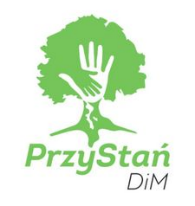 Przystań DiM w XXIX LO w Łodzi – 24 listopada 2023 r.Warsztaty dla wybranych  grup klasowych ( w grupie warsztatowej może być  najwyżej około 15 osób) odbędą  w piątek na 6, 7 i 8 godzinie. Tematy:Zaburzenia odżywianiaHigiena snuStres a relaksacjaHigiena naukiBudowanie relacji Dla uczestników warsztatów przewidziane  są materiały w formie pendrive’ów oraz przerwa kawowa, tj. kanapki, ciasto, ciastka, kawa, herbata, soki itp.W warsztatach wezmą udział  klasy 1b, 1c, 1g, 2d, 3b, 3e i po jednej grupie z klas 1f i 2a6 lekcjaSala 05- klasa 1b (grupa niemiecka)Sala 202- klasa 1b (grupa francuska)Sala 206 – klasa 1c, gr.2 Sala 205-klasa 1c, gr. 1Sala  103 – klasa 3b, gr. 27 lekcjaSala 05- klasa 1f,  grupa niemieckiegoSala 202-  klasa 3b, gr. 1Sala 206 -klasa 2a, gr. 1Sala 205- klasa 3e, gr. 1Sala  103 - klasa 3e, gr. 28 lekcja Sala 05- klasa 2d, gr. 1Sala 202-  klasa 2d, gr. 2Sala 206 -klasa 1g, gr. 1Sala 205- klasa 1g, gr.2Dodatkową atrakcją były odwiedziny zwierząt terapeutycznych – były to alpaki.Odwiedził nas również gość specjalny- członkini zespołu Heima z Łodzi.Organizatorom dziękujemy za prowadzenie warsztatów, młodzieży naszej szkoły z udział i zainteresowanie.